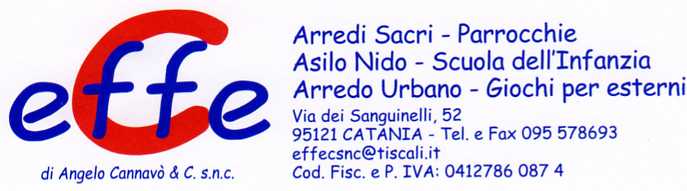 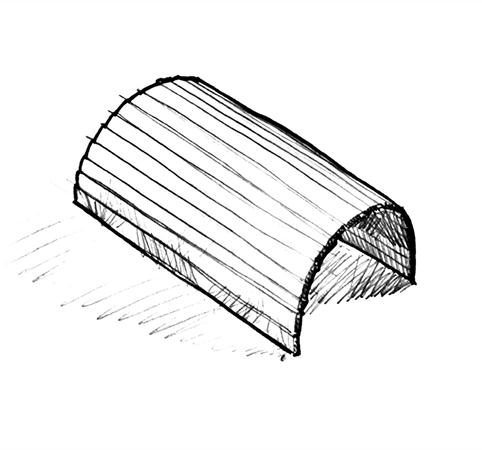 Descrizione:Tunnel in legno di pino nordico con foro di passaggio di 80 cm. Realizzata con tavole collegate tra loro tramite profili circolari in acciaio verniciato. Area d'ingombro: 200px80lX40h cmCategoria : Percorso Avventura BabyCodice: EP02254